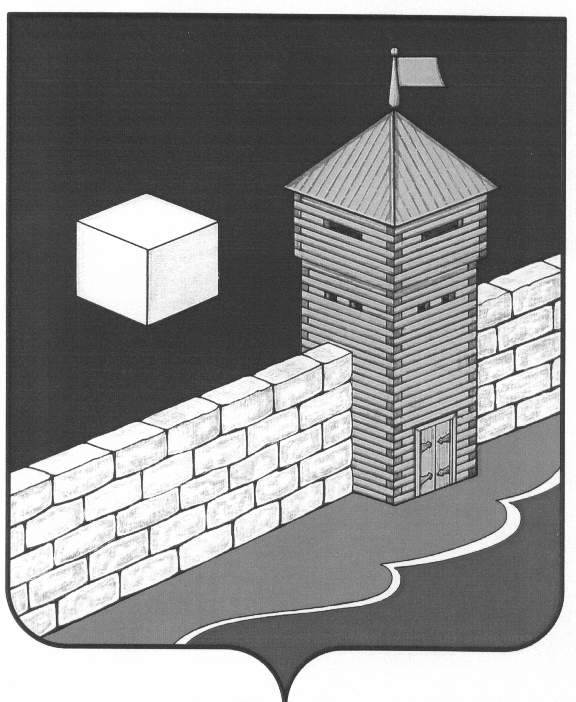 Челябинская область.Еткульский муниципальный район.Совет депутатов Пискловского сельского поселенияпятого созываР Е Ш Е Н И Е456579 с.Писклово ул.Советская-3а._________________________________________________________________от 20.01.2016 г.                     №21 О передаче Контрольно-ревизионной комиссииЕткульского муниципального  районаполномочий контрольно-счетного органаПискловского сельского поселения Еткульского муниципального района В целях  исполнения  полномочий контрольно-счетного органа,   руководствуясь Бюджетным кодексом Российской Федерации, п.11  ст. 3 Федерального закона от 07.02.2011 N 6-ФЗ «Об общих принципах организации и деятельности контрольно-счетных органов субъектов Российской Федерации и муниципальных образований»,Федеральным законом от 06.10.2003 №131-ФЗ «Об общих принципах организации местного самоуправления в Российской Федерации», Уставом, CОВЕТ ДЕПУТАТОВ ПИСКЛОВСКОГО СЕЛЬСКОГО ПОСЕЛЕНИЯРЕШИЛ:Передать  Контрольно-ревизионной комиссии Еткульского муниципального района  следующие полномочия по осуществлению внешнего муниципального финансового контроля:1)контроль за исполнением местного бюджета;2) экспертиза проектов местного бюджета;3) внешняя проверка годового отчета об исполнении местного бюджета;4) организация и осуществление контроля за законностью, результативностью (эффективностью и экономностью) использования средств местного бюджета, а также средств, получаемых местным бюджетом из иных источников, предусмотренных законодательством Российской Федерации;5) контроль за соблюдением установленного порядка управления и распоряжения имуществом, находящимся в муниципальной собственности;6) оценка эффективности предоставления налоговых и иных льгот и преимуществ, бюджетных кредитов за счет средств местного бюджета, а также оценка законности предоставления муниципальных гарантий и поручительств или обеспечения исполнения обязательств другими способами по сделкам, совершаемым юридическими лицами и индивидуальными предпринимателями за счет средств местного бюджета и имущества, находящегося в муниципальной собственности;7) финансово-экономическая экспертиза проектов муниципальных правовых актов (включая обоснованность финансово-экономических обоснований) в части, касающейся расходных обязательств муниципального образования, а также муниципальных программ;8) анализ бюджетного процесса в муниципальном образовании и подготовка предложений, направленных на его совершенствование;9) подготовка информации о ходе исполнения местного бюджета, о результатах проведенных контрольных и экспертно-аналитических мероприятий и представление такой информации в представительный орган муниципального образования и главе муниципального образования;10) участие в пределах полномочий в мероприятиях, направленных на противодействие коррупции;11) иные полномочия в сфере внешнего муниципального финансового контроля, установленные федеральным и областным законодательством.             2. Направить настоящее Решение в Собрание депутатов Еткульского муниципального района.             3.   Заключить с Собранием депутатов Еткульского муниципального района и контрольно-ревизионной комиссией Еткульского муниципального района  Соглашение о передаче Контрольно-ревизионной комиссии Еткульского муниципального района полномочий контрольно-счетного органа Пискловского  сельского поселения Еткульского муниципального района по осуществлению внешнего муниципального финансового контроля.Председатель Совета депутатовПискловского сельского поселения                                            А.М.Кутепов                                                     СОГЛАШЕНИЕо передаче Контрольно-ревизионной комиссии Еткульского муниципального района полномочий контрольно-счетного органа Пискловского сельского поселения Еткульского муниципального района по осуществлению внешнего муниципального финансового контроля«20» января 2015 год. 	Совет депутатов Пискловского сельского  поселения Еткульского муниципального района (далее - Совет депутатов),     в лице Кутепова А.М., действующего на основании  Устава_Пискловского сельского поселения с одной стороны, Собрание депутатов Еткульского муниципального района (далее - Собрание депутатов) в лице председателя Михайлова Игоря Васильевича, действующего на основании Устава Еткульского муниципального района, с другой стороны,  и Контрольно-ревизионная комиссия Еткульского муниципального района (далее контрольно-ревизионная комиссия) в лице председателя   Садовского Виктора Григорьевича, действующего на основании Положения с третьей стороны, заключили настоящее Соглашение о следующем: 9) подготовка информации о ходе исполнения местного бюджета, о результатах проведенных контрольных и экспертно-аналитических мероприятий и представление такой информации в представительный орган муниципального образования и главе муниципального образования;10) участие в пределах полномочий в мероприятиях, направленных на противодействие коррупции; Предмет Соглашения 	1.1. Предметом настоящего Соглашения является передача контрольно-ревизионной комиссии полномочий контрольно-счетного органа Пискловского сельского  поселения по осуществлению внешнего муниципального финансового контроля.1.2. Контрольно-ревизионной комиссии передаются следующие полномочия по  осуществлению  внешнего муниципального контроля:1) контроль за исполнением местного бюджета;2) экспертиза проектов местного бюджета;3) внешняя проверка годового отчета об исполнении местного бюджета;4) организация и осуществление контроля за законностью, результативностью (эффективностью и экономностью) использования средств местного бюджета, а также средств, получаемых местным бюджетом из иных источников, предусмотренных законодательством Российской Федерации;5) контроль за соблюдением установленного порядка управления и распоряжения имуществом, находящимся в муниципальной собственности;6) оценка эффективности предоставления налоговых и иных льгот и преимуществ, бюджетных кредитов за счет средств местного бюджета, а также оценка законности предоставления муниципальных гарантий и поручительств или обеспечения исполнения обязательств другими способами по сделкам, совершаемым юридическими лицами и индивидуальными предпринимателями за счет средств местного бюджета и имущества, находящегося в муниципальной собственности;7) финансово-экономическая экспертиза проектов муниципальных правовых актов (включая обоснованность финансово-экономических обоснований) в части, касающейся расходных обязательств муниципального образования, а также муниципальных программ;8) анализ бюджетного процесса в муниципальном образовании и подготовка предложений, направленных на его совершенствование;11) иные полномочия в сфере внешнего муниципального финансового контроля, установленные федеральным и областным законодательством. 1.3. Внешняя проверка годового отчета об исполнении бюджета поселения и экспертиза проектов бюджета поселения ежегодно включаются в план работы Контрольно-ревизионной комиссии Еткульского муниципального района.1.4. Другие контрольные и экспертно-аналитические мероприятия включаются в план работы Контрольно-ревизионной комиссии  на основании предложений органов местного самоуправления Пискловского сельского поселения, представляемых в установленные сроки, отдельным разделом (подразделом) плана работы Контрольно-ревизионной комиссии района.1.5. Основанием для  заключения настоящего Соглашения являются:Федеральный закон от 07.02.2011 N 6-ФЗ «Об общих принципах организации и деятельности контрольно-счетных органов субъектов Российской Федерации и муниципальных образований», Федеральный закон от 06.10.2003 №131-ФЗ «Об общих принципах организации местного самоуправления в Российской Федерации»,  Бюджетный кодекс Российской Федерации, Решение Совета депутатов Пискловского сельского поселения от 28.12.1915 года   № _______ «О передаче     Контрольно-ревизионной комиссии Еткульского   муниципального  района полномочий контрольно-счетного органа   Пискловского сельского поселения».2. Срок действия Соглашения 	2.1.   Настоящее  Соглашение  вступает  в  силу с  момента его  подписания и действует  с 01.01 2016 г. по 31.12.2016 г.2.2.   В случае если ни одна из Сторон заблаговременно не заявит о прекращении настоящего Соглашения, данное Соглашение считается продленным (пролонгированным) на очередной календарный год.3. Права и обязанности сторон3.1. Собрание депутатов Еткульского муниципального района:1) устанавливает в муниципальных правовых актах полномочия контрольно-ревизионной комиссии по осуществлению предусмотренных настоящим Соглашением полномочий;2) имеет право получать от контрольно-ревизионной комиссии информацию об осуществлении предусмотренных настоящим Соглашением полномочий и результатах проведенных контрольных и экспертно-аналитических мероприятиях.3.2. Контрольно-ревизионная комиссия района:1) ежегодно включает в планы своей работы внешнюю проверку годового отчета об исполнении бюджета поселения и экспертизу проекта бюджета поселения;2) может включать в планы своей работы контрольные и экспертно-аналитические мероприятия, предложенные Советом депутатов поселения или Главой поселения; 3) проводит предусмотренные планом своей работы мероприятия в сроки, определенные по согласованию с инициатором проведения мероприятия (если сроки не установлены законодательством);4) для подготовки к внешней проверке годового отчета об исполнении бюджета поселения имеет право в течение соответствующего года осуществлять контроль за исполнением бюджета поселения и использованием средств бюджета поселения;5) определяет формы, цели, задачи и исполнителей проводимых мероприятий, способы их проведения, проверяемые органы и организации в соответствии со своим регламентом и стандартами внешнего муниципального финансового контроля и с учетом предложений инициатора проведения мероприятия;6) имеет право проводить контрольные и экспертно-аналитические мероприятия совместно с другими органами и организациями, с привлечением их специалистов и независимых экспертов;7) направляет отчеты и заключения по результатам проведенных мероприятий в Совет депутатов поселения и Главе поселения, размещает информацию о проведенных мероприятиях на  официальном сайте в сети «Интернет»;8) направляет представления и предписания администрации поселения, другим проверяемым органам и организациям, принимает другие предусмотренные законодательством меры по устранению и предотвращению выявляемых нарушений;9) при выявлении возможностей по совершенствованию бюджетного процесса, системы управления и распоряжения имуществом, находящимся в собственности поселения, направляет Совету депутатов поселения и(или) Главе поселения соответствующие предложения;10) в случае возникновения препятствий для осуществления предусмотренных настоящим Соглашением полномочий может обращаться в Совет депутатов поселения с предложениями по их устранению;11) ежегодно предоставляет Собранию депутатов муниципального района информацию об осуществлении предусмотренных настоящим Соглашением полномочий;3.3. Совет депутатов Пискловского сельского поселения:1) имеет право направлять в контрольно-ревизионную комиссию района предложения о проведении контрольных и экспертно-аналитических мероприятий и поручать ей проведение соответствующих мероприятий;2) имеет право предлагать контрольно-ревизионной комиссии  района сроки, цели, задачи и исполнителей проводимых мероприятий, способы их проведения, проверяемые органы и организации;3) имеет право направлять депутатов Совета депутатов поселения для участия в проведении контрольных и экспертно-аналитических мероприятий;4) рассматривает отчеты и заключения, а также предложения контрольно-ревизионной комиссии района по результатам проведения контрольных и экспертно-аналитических мероприятий;5) имеет право опубликовывать информацию о проведенных мероприятиях в средствах массовой информации, направлять отчеты и заключения контрольно-ревизионной комиссии района другим органам и организациям;6) рассматривает обращения контрольно-ревизионной комиссии по поводу устранения препятствий для выполнения предусмотренных настоящим Соглашением полномочий, принимает необходимые для их устранения муниципальные правовые акты;7) имеет право принимать обязательные для контрольно-счетного органа муниципального района решения об устранении нарушений, допущенных при осуществлении предусмотренных настоящим Соглашением полномочий.3.4. Стороны имеют право принимать иные меры, необходимые для реализации настоящего Соглашения.4. Ответственность сторон4.1. Стороны несут ответственность за неисполнение (ненадлежащее исполнение) предусмотренных настоящим Соглашением обязанностей, в соответствии с законодательством и настоящим Соглашением.5. Заключительные положения5.1. Настоящее Соглашение вступает в силу с момента его подписания всеми сторонами.5.2. Изменения и дополнения в настоящее Соглашение могут быть внесены по взаимному согласию сторон путем составления дополнительного соглашения в письменной форме, являющегося неотъемлемой частью настоящего Соглашения.5.3. Действие настоящего Соглашения может быть прекращено досрочно по соглашению сторон либо в случае направления Советом депутатов поселения или Собранием депутатов муниципального района уведомления о расторжении Соглашения.5.4. Соглашение прекращает действие после окончания проводимых в соответствии с ним контрольных и экспертно-аналитических мероприятий, начатых до заключения соглашения (направления уведомления) о прекращении его действия, за исключением случаев, когда соглашением сторон предусмотрено иное.5.5. Неурегулированные сторонами споры и разногласия, возникшие при исполнении настоящего Соглашения, решаются  путем обязательных переговоров  между сторонами. В случае невозможности разрешения споров и разногласий путем переговоров    данные    споры    и    разногласия    подлежат    разрешению    в Арбитражном суде.5.8. Настоящее Соглашение составлено в трех экземплярах, имеющих одинаковую юридическую силу, по одному экземпляру для каждой из сторон.6. Подписи СторонСовет депутатов Пискловского сельского поселенияпятого созывР Е Ш Е Н И Е456579 с.Писклово ул.Советская-3а.__________________________________________________________________от 27.04.2016 г.                             №27О внесении изменений в решение №35от 26.10.2010 г.                                                                            «Об установлении земельного налога на территории                                                              Пискловского сельского  поселения».На основании Федерального Закона от 14.11.2014. № 347-ФЗ « О внесении изменений в части первую и вторую Налогового кодекса Российской Федерации»,статья 398СОВЕТ  ДЕПУТАТОВ  ПИСКЛОВСКОГО  СЕЛЬСКОГО  ПОСЕЛЕНИЯ                                                  РЕШАЕТ:1.В пункте 4 слова «и физических лиц, являющихся ИП» исключить.2.Данное решение  опубликовать в информационном органе Пискловского сельского поселения «Вестник» и районной газете «Искра»3.Данное решение вступает в силу после официального опубликования и распространяется на правоотношения, возникшие с 01.01.2016 г.Председатель Совета депутатовПискловского сельского поселения                                            А.М.Кутепов                                              Челябинская область.Еткульский муниципальный район.Совет депутатов Пискловского сельского поселенияпятого созываР Е Ш Е Н И Е456579 с.Писклово ул.Советская-3.АОт 19 мая 2016 г. № 33О внесении изменений в Правила землепользования и                                                               застройки (далее ПЗЗ) Пискловского сельского поселения1) п.1Параметры, подзона Ж-1: индивидуальных жилых домов ч.1Ст.40  исключить;2)  дополнить ст.40 ПЗЗ частью 8 следующего содержания:«Предельные максимальные и минимальные размеры земельных участков, предоставляемых гражданам из земель, находящихся в государственной или муниципальной собственностиПримечание:*- в соответствии с нормами технического регулирования        Председатель Совета депутатов                                                 А,М.Кутепов               Челябинская область.Еткульский муниципальный район.Совет депутатов Пискловского сельского поселенияпятого созываР Е Ш Е Н И Е456579 с.Писклово ул.Советская-3.А   от 18   августа  2016 г.                                                                               №40Об изменении в Положении о правилахпо обеспечению благоустройства  и  озелененияна территории  Пискловского  сельского поселенияВ целях приведения  местных муниципальных правовых актов в соответствии с  соответствие с действующим законодательством   СОВЕТ ДЕПУТАТОВ ПИСКЛОВСКОГО СЕЛЬСКОГО ПОСЕЛЕНИЯ                       РЕШАЕТ:1.Удалить из Положения  о правилах    по обеспечению благоустройства  и  озеленения  на территории  Пискловского  сельского поселения  из статьи14 пункты 7,10,15,16 ;   из статьи 15 пункт  4. (Приложение1).2.Опубликовать данное решение в информационном органе   Пискловского сельского поселения «Вестник».3Контроль за исполнением данного решения возложить комиссию по законодательству (председатель Сергеев А.М. Председатель Совета депутатов                                                                     Пискловского сельского поселения                                  А.М.Кутепов                                                                                                Приложение                                                                                                                                                          к решению Совета депутатов                                                                              Пискловского сельского   поселения                                                                                     от 18 августа 2016 г.   №40Глава 4.Правила уборки и санитарного содержания территорийСтатья 14.Общие правила санитарного содержания территорий7.Уборка производится:        1) частными домовладельцами –в границах землеотвода, а также на прилегающей территории шириной 10 м.по периметру участка при отсутствии  соседних землепользователей, со стороны улицы- до середины проезжей части дороги;        2)организациями, юридическими лицами и индивидуальными предпринимателями- в   пределах землеотвода, а также на прилегающей территории шириной 50 м. по периметру участка при отсутствии соседних землепользователей, со   стороны улицы-до середины проезжей части дороги, согласно карты- схемы по уборке прилегающей территории утвержденной Администрацией Пискловского сельского поселения.       3)  уборка территории вокруг контейнерных площадок осуществляется исполнителем жилищно-коммунальных услуг в радиусе 20 метров.10.Очистка,уборка,вывоз мусора и снега:        1) содержание в надлежащем порядке улиц, подходов и подъездных путей к  промышленным предприятиям, организациям, гаражам, складам, строительным площадкам и  земельным участкам является обязанностью этих предприятий и организаций и производится согласно пункту 7 настоящей статьи;        2) очистка, уборка и вывоз снега с подходов и подъездных путей к промышленным предприятиям, организациям, гаражам, складам, строительным площадкам, торговым предприятиям, павильонам, киоскам и земельным участкам является обязанностью этих предприятий и организаций и производится в границах землеотвода, а  также на  прилегающей территории до пешеходного тротуара (при наличии)  или до при бордюрных лотков улиц, проездов, площадей;15.  Уборка в течении всего дня газонов, тротуаров, прилегающих к магазинам, палаткам,  киоскам, ларькам на расстоянии до  20 м от границы отведенной территории в каждую сторону возлагается на соответствующих руководителей  торговых организаций.16.Уборка территорий, прилегающих к автозаправочным станциям (АЗС) на расстоянии 150 м от отведенной территории – на старших заправщиков АЗС. Чистка урн производится систематически ,по мере их наполнения. За  содержание урн в чистоте несут ответственность организации, предприятия и учреждения, осуществляющие уборку закрепленной за ними территории.Статья 15 .Уборка территорий поселения в весенне-летний период  4.Все организации, предприятия , физические и юридические лица, индивидуальные предприниматели обязаны скашивать и убирать траву и сорные растения в границах землеотвода и на прилегающей территории в соответствии с 7.статьи 14.Председатель Совета депутатов Пискловского сельского поселенияА.М.КутеповПредседатель Собрания депутатов Еткульского муниципального районаИ.В. МихайловПредседатель контрольно-ревизионной комиссии Еткульского муниципального районаВ.Г. СадовскийВиды разрешенного использованияМинимальныйразмер земельногоучастка ,кв.м.Максимальныйразмер земельногоучастка ,кв.м.Малоэтажная жилая застройка(индивидуальное жилищное строительство, размещениедачных домов и садовых домов)(отдельно сформированный земельный участок)              300     3000Приусадебный участок личногоподсобного хозяйства(отдельно сформированный земельный участок)              300     3000Приусадебный участок  личногоподсобного хозяйства(примыкающий земельный участок, с последующим присоединением к основномуземельному участку)               10      300Коммерческая застройка                  100       *